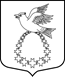 АДМИНИСТРАЦИЯ  муниципального образования«Вистинское сельское поселение»муниципального образования«Кингисеппский муниципальный  район»Ленинградской областиПОСТАНОВЛЕНИЕ30.11.2018 №   185 Об утверждении плана противодействия коррупции в администрации муниципального  образования «Вистинское сельское поселение» на 2019-2021 годыРуководствуясь Федеральным законом от 25.12.2008 № 273-ФЗ «О противодействии коррупции»,  администрация МО «Вистинское сельское поселение»ПОСТАНОВЛЯЕТ:1. Утвердить План противодействия коррупции в администрации муниципального образования «Вистинское  сельское поселение» на 2019-2021 год согласно приложению.2. Разместить настоящее постановление на официальном сайте МО «Вистинское  сельское поселение».3. Контроль за исполнением настоящего постановления оставляю за собой. Глава администрации                                                           М.Е. Мельниковаисп: Полевикова И.А., 67-174УТВЕРЖДЕНОПостановление № 185 от 30.11.2018 гПланпо противодействию коррупции в администрации МО «Вистинское сельское поселение» МО «Кингисеппский муниципальный  район»Ленинградской области на 2019-2021 гг.УТВЕРЖДЕНОПостановление № 185 от 30.11.2018 гПланпо противодействию коррупции в администрации МО «Вистинское сельское поселение» МО «Кингисеппский муниципальный  район»Ленинградской области на 2019-2021 гг.УТВЕРЖДЕНОПостановление № 185 от 30.11.2018 гПланпо противодействию коррупции в администрации МО «Вистинское сельское поселение» МО «Кингисеппский муниципальный  район»Ленинградской области на 2019-2021 гг.УТВЕРЖДЕНОПостановление № 185 от 30.11.2018 гПланпо противодействию коррупции в администрации МО «Вистинское сельское поселение» МО «Кингисеппский муниципальный  район»Ленинградской области на 2019-2021 гг.УТВЕРЖДЕНОПостановление № 185 от 30.11.2018 гПланпо противодействию коррупции в администрации МО «Вистинское сельское поселение» МО «Кингисеппский муниципальный  район»Ленинградской области на 2019-2021 гг.УТВЕРЖДЕНОПостановление № 185 от 30.11.2018 гПланпо противодействию коррупции в администрации МО «Вистинское сельское поселение» МО «Кингисеппский муниципальный  район»Ленинградской области на 2019-2021 гг.УТВЕРЖДЕНОПостановление № 185 от 30.11.2018 гПланпо противодействию коррупции в администрации МО «Вистинское сельское поселение» МО «Кингисеппский муниципальный  район»Ленинградской области на 2019-2021 гг.№№п/пМероприятиеМероприятиеСрок исполненияСрок исполненияИсполнителиОжидаемый результатПРАВОВОЕ ОБЕСПЕЧЕНИЕ ПРОТИВОДЕЙСТВИЯ КОРРУПЦИИ ПРАВОВОЕ ОБЕСПЕЧЕНИЕ ПРОТИВОДЕЙСТВИЯ КОРРУПЦИИ ПРАВОВОЕ ОБЕСПЕЧЕНИЕ ПРОТИВОДЕЙСТВИЯ КОРРУПЦИИ ПРАВОВОЕ ОБЕСПЕЧЕНИЕ ПРОТИВОДЕЙСТВИЯ КОРРУПЦИИ ПРАВОВОЕ ОБЕСПЕЧЕНИЕ ПРОТИВОДЕЙСТВИЯ КОРРУПЦИИ ПРАВОВОЕ ОБЕСПЕЧЕНИЕ ПРОТИВОДЕЙСТВИЯ КОРРУПЦИИ ПРАВОВОЕ ОБЕСПЕЧЕНИЕ ПРОТИВОДЕЙСТВИЯ КОРРУПЦИИ 1.1Мониторинг изменений законодательства Российской Федерации на предмет необходимости внесения изменений в правовые акты  АМО «Вистинское сельское поселение» в сфере противодействия коррупцииМониторинг изменений законодательства Российской Федерации на предмет необходимости внесения изменений в правовые акты  АМО «Вистинское сельское поселение» в сфере противодействия коррупцииЕжемесячноЕжемесячноБердюгина Е.В. Своевременное внесение изменений в  НПА1.2Проведение антикоррупционной экспертизы нормативных правовых актов АМО «Вистинское сельское поселение »  при мониторинге их применения и проектов нормативных правовых актов органов местного самоуправления при проведении их правовой (юридической) экспертизыПроведение антикоррупционной экспертизы нормативных правовых актов АМО «Вистинское сельское поселение »  при мониторинге их применения и проектов нормативных правовых актов органов местного самоуправления при проведении их правовой (юридической) экспертизыПо мере необходимостиПо мере необходимостиБердюгина Е.В.Предупреждение  коррупционных правонарушений1.3Размещение проектов нормативных правовых актов  АМО «Вистинское сельское поселение»  на официальном сайте поселения в информационно-телекоммуникационной сети «Интернет» для организации проведения их независимой антикоррупционной экспертизыРазмещение проектов нормативных правовых актов  АМО «Вистинское сельское поселение»  на официальном сайте поселения в информационно-телекоммуникационной сети «Интернет» для организации проведения их независимой антикоррупционной экспертизы В течении 2019-2021г. В течении 2019-2021г.Полевикова И.А. Выявление в нормативных правовых актах и их проектах коррупциогенных факторов, и их последующее исключение1.4Закрепление обязанностей по проведению антикоррупционной экспертизы нормативных правовых актов и проектов нормативных правовых актов АМО «Вистинское сельское поселение »  в должностных инструкциях муниципальных служащих, определенных ответственными за ее проведение Закрепление обязанностей по проведению антикоррупционной экспертизы нормативных правовых актов и проектов нормативных правовых актов АМО «Вистинское сельское поселение »  в должностных инструкциях муниципальных служащих, определенных ответственными за ее проведение IV квартал текущего года(далее по мере необходимости)IV квартал текущего года(далее по мере необходимости)Полевикова И.А. Предупреждение  коррупционных правонарушений1.5Создание и поддержание в актуальном состоянии реестра действующих нормативных правовых актов  в АМО «Вистинское сельское поселение»,   размещение указанного реестра на официальном сайте поселения в информационно-телекоммуникационной сети «Интернет»Создание и поддержание в актуальном состоянии реестра действующих нормативных правовых актов  в АМО «Вистинское сельское поселение»,   размещение указанного реестра на официальном сайте поселения в информационно-телекоммуникационной сети «Интернет»IV квартал текущего года (далее на постоянной основе)IV квартал текущего года (далее на постоянной основе)Полевикова И.А. Предупреждение  коррупционных правонарушений1.6Подготовка сводной статистической информации о проведении в  АМО «Вистинское сельское поселение»    антикоррупционной экспертизы муниципальных нормативных правовых актов и их проектов), в том числе о наиболее часто выявляемых при проведении антикоррупционной экспертизы коррупциогенных факторах.Представление указанной информации в комиссию (совет) по противодействию коррупции в АМО «Вистинское сельское поселение»      и, рассмотрение которой с участием представителей прокуратурПодготовка сводной статистической информации о проведении в  АМО «Вистинское сельское поселение»    антикоррупционной экспертизы муниципальных нормативных правовых актов и их проектов), в том числе о наиболее часто выявляемых при проведении антикоррупционной экспертизы коррупциогенных факторах.Представление указанной информации в комиссию (совет) по противодействию коррупции в АМО «Вистинское сельское поселение»      и, рассмотрение которой с участием представителей прокуратурНа полугодовой основеНа полугодовой основеПолевикова И.А. Предупреждение  коррупционных правонарушенийВОПРОСЫ КАДРОВОЙ ПОЛИТИКИВОПРОСЫ КАДРОВОЙ ПОЛИТИКИВОПРОСЫ КАДРОВОЙ ПОЛИТИКИВОПРОСЫ КАДРОВОЙ ПОЛИТИКИВОПРОСЫ КАДРОВОЙ ПОЛИТИКИВОПРОСЫ КАДРОВОЙ ПОЛИТИКИВОПРОСЫ КАДРОВОЙ ПОЛИТИКИ2.1. Профилактика коррупционных и иных правонарушений2.1. Профилактика коррупционных и иных правонарушений2.1. Профилактика коррупционных и иных правонарушений2.1. Профилактика коррупционных и иных правонарушений2.1. Профилактика коррупционных и иных правонарушений2.1. Профилактика коррупционных и иных правонарушений2.1. Профилактика коррупционных и иных правонарушений2.1.1Организация контроля за представлением лицами, замещающими муниципальные должности, и муниципальными служащими АМО «Вистинское сельское поселение»     сведений о своих доходах, расходах, об имуществе и обязательствах имущественного характера, а также сведений о доходах, расходах, об имуществе и обязательствах имущественного характера своих супруг (супругов) и несовершеннолетних детей (далее - сведения), в порядке, установленном законодательствомОрганизация контроля за представлением лицами, замещающими муниципальные должности, и муниципальными служащими АМО «Вистинское сельское поселение»     сведений о своих доходах, расходах, об имуществе и обязательствах имущественного характера, а также сведений о доходах, расходах, об имуществе и обязательствах имущественного характера своих супруг (супругов) и несовершеннолетних детей (далее - сведения), в порядке, установленном законодательствомЯнварь – апрель текущего и последующего годаЯнварь – апрель текущего и последующего годаПолевикова И.А.Предупреждение  коррупционных правонарушений2.1.2Организация размещения сведений, представленных муниципальными служащими, в информационно-телекоммуникационной сети «Интернет» на официальном сайте  АМО «Вистинское сельское поселение»     в порядке, установленном законодательствомОрганизация размещения сведений, представленных муниципальными служащими, в информационно-телекоммуникационной сети «Интернет» на официальном сайте  АМО «Вистинское сельское поселение»     в порядке, установленном законодательствомВ течение 14 рабочих дней со дня истечения срока установленного для представления сведенийВ течение 14 рабочих дней со дня истечения срока установленного для представления сведенийПолевикова И.А.Повышение информационной открытости2.1.3Проведение анализа сведений о доходах, расходах, об имуществе и обязательствах имущественного характера, представленных  муниципальными служащими АМО «Вистинское сельское поселение»    Проведение анализа сведений о доходах, расходах, об имуществе и обязательствах имущественного характера, представленных  муниципальными служащими АМО «Вистинское сельское поселение»    До 01 сентября текущего и последующего годаДо 01 сентября текущего и последующего годаПолевикова И.А.Предупреждение  коррупционных правонарушений2.1.4Проведение в установленном законом порядке  проверок:- достоверности и полноты сведений о доходах, об имуществе и обязательствах имущественного характера, представляемых гражданами, претендующими на замещение должностей муниципальной службы, муниципальными служащими АМО «Вистинское сельское поселение»    - соблюдения муниципальными служащими АМО «Вистинское сельское поселение»    ограничений и запретов, требований о предотвращении и урегулировании конфликта интересов, исполнения ими обязанностей установленных Федеральным законом от 25.12.2008 № 273-ФЗ «О противодействии коррупции» и  другими федеральными законамиПроведение в установленном законом порядке  проверок:- достоверности и полноты сведений о доходах, об имуществе и обязательствах имущественного характера, представляемых гражданами, претендующими на замещение должностей муниципальной службы, муниципальными служащими АМО «Вистинское сельское поселение»    - соблюдения муниципальными служащими АМО «Вистинское сельское поселение»    ограничений и запретов, требований о предотвращении и урегулировании конфликта интересов, исполнения ими обязанностей установленных Федеральным законом от 25.12.2008 № 273-ФЗ «О противодействии коррупции» и  другими федеральными законамиНа основании поступившей информацииНа основании поступившей информацииПолевикова И.А.Предупреждение  коррупционных правонарушений2.1.5Организация ознакомления граждан, поступающих на должности муниципальной службы в АМО «Вистинское сельское поселение», с законодательством в сфере противодействия коррупции, в том числе об информирование ответственности за совершение правонарушений, о недопустимости возникновения конфликта интересов и о его урегулировании, о недопущении получения и дачи взятки, о соблюдении ограничений, запретов, требований к служебному поведению, исполнении обязанностейОрганизация ознакомления граждан, поступающих на должности муниципальной службы в АМО «Вистинское сельское поселение», с законодательством в сфере противодействия коррупции, в том числе об информирование ответственности за совершение правонарушений, о недопустимости возникновения конфликта интересов и о его урегулировании, о недопущении получения и дачи взятки, о соблюдении ограничений, запретов, требований к служебному поведению, исполнении обязанностейВ течение текущего и последующего годаВ течение текущего и последующего годаПолевикова И.А. Правовое просвещение  муниципальных служащих2.1.6Осуществление комплекса организационных, разъяснительных и иных мер по соблюдению муниципальными служащими АМО «Вистинское сельское поселение»    ограничений, запретов, требований к служебному поведению, исполнению обязанностей, установленных в целях противодействия коррупции, а также по недопущению муниципальными служащими АМО «Вистинское сельское поселение»    поведения, которое может воспринимается  как обещание или предложение дачи взятки  либо как согласие принять взятку или как просьба о даче взяткиОсуществление комплекса организационных, разъяснительных и иных мер по соблюдению муниципальными служащими АМО «Вистинское сельское поселение»    ограничений, запретов, требований к служебному поведению, исполнению обязанностей, установленных в целях противодействия коррупции, а также по недопущению муниципальными служащими АМО «Вистинское сельское поселение»    поведения, которое может воспринимается  как обещание или предложение дачи взятки  либо как согласие принять взятку или как просьба о даче взяткиВ течение текущего и последующего годаВ течение текущего и последующего годаПолевикова И.А.Повышение индивидуальных знаний в области противодействия коррупции2.2. Обеспечение соблюдения муниципальными служащими ограничений,запретов, а также исполнения обязанностей, установленных в целях противодействия коррупции,повышение эффективности урегулирования конфликта интересов2.2. Обеспечение соблюдения муниципальными служащими ограничений,запретов, а также исполнения обязанностей, установленных в целях противодействия коррупции,повышение эффективности урегулирования конфликта интересов2.2. Обеспечение соблюдения муниципальными служащими ограничений,запретов, а также исполнения обязанностей, установленных в целях противодействия коррупции,повышение эффективности урегулирования конфликта интересов2.2. Обеспечение соблюдения муниципальными служащими ограничений,запретов, а также исполнения обязанностей, установленных в целях противодействия коррупции,повышение эффективности урегулирования конфликта интересов2.2. Обеспечение соблюдения муниципальными служащими ограничений,запретов, а также исполнения обязанностей, установленных в целях противодействия коррупции,повышение эффективности урегулирования конфликта интересов2.2. Обеспечение соблюдения муниципальными служащими ограничений,запретов, а также исполнения обязанностей, установленных в целях противодействия коррупции,повышение эффективности урегулирования конфликта интересов2.2. Обеспечение соблюдения муниципальными служащими ограничений,запретов, а также исполнения обязанностей, установленных в целях противодействия коррупции,повышение эффективности урегулирования конфликта интересов2.2.1Организация контроля за исполнением муниципальными служащими АМО «Вистинское сельское поселение»    обязанности по предварительному уведомлению представителя нанимателя (работодателя) о намерении выполнять иную оплачиваемую работу, определение возможности возникновения конфликта интересов при выполнении данной работыОрганизация контроля за исполнением муниципальными служащими АМО «Вистинское сельское поселение»    обязанности по предварительному уведомлению представителя нанимателя (работодателя) о намерении выполнять иную оплачиваемую работу, определение возможности возникновения конфликта интересов при выполнении данной работыВ течение текущего и последующего годаВ течение текущего и последующего годаПолевикова И.А.Повышение ответственностиМуниципальных служащих2.2.2Организация контроля за обеспечением сообщения муниципальными служащими АМО «Вистинское сельское поселение»    о получении ими подарка в связи с протокольными мероприятиями, служебными командировками и другими официальными мероприятиями, участие в которых связано с выполнением ими служебных (должностных) обязанностей, а также сдачи подаркаОрганизация контроля за обеспечением сообщения муниципальными служащими АМО «Вистинское сельское поселение»    о получении ими подарка в связи с протокольными мероприятиями, служебными командировками и другими официальными мероприятиями, участие в которых связано с выполнением ими служебных (должностных) обязанностей, а также сдачи подаркаЕжеквартально Ежеквартально Полевикова И.А.Повышение ответственностиМуниципальных служащих2.2.3Организация контроля за исполнением муниципальными служащими АМО «Вистинское сельское поселение»    обязанности уведомлять в письменной форме представителя нанимателя (работодателя) о личной заинтересованности при исполнении должностных обязанностей, которая может привести к конфликту интересов, и принимать меры по предотвращению подобного конфликтаОрганизация контроля за исполнением муниципальными служащими АМО «Вистинское сельское поселение»    обязанности уведомлять в письменной форме представителя нанимателя (работодателя) о личной заинтересованности при исполнении должностных обязанностей, которая может привести к конфликту интересов, и принимать меры по предотвращению подобного конфликтаВ течении текущего и последующего годаВ течении текущего и последующего годаПолевикова И.А.Повышение ответственностиМуниципальных служащих2.2.4Организация контроля за исполнением муниципальными служащими АМО «Вистинское сельское поселение»    обязанности уведомлять представителя нанимателя (работодателя) о фактах обращения в целях склонения к совершению коррупционных правонарушенийОрганизация контроля за исполнением муниципальными служащими АМО «Вистинское сельское поселение»    обязанности уведомлять представителя нанимателя (работодателя) о фактах обращения в целях склонения к совершению коррупционных правонарушенийЕжеквартальноЕжеквартальноПолевикова И.А.Повышение ответственностиМуниципальных служащих2.2.5Организация работы по выявлению случаев возникновения конфликта интересов, одной из сторон которого является муниципальный служащий АМО «Вистинское сельское поселение», принятие мер, предусмотренных законодательством по предотвращению и урегулированию конфликта интересов, а также выявление причин и условий, способствующих возникновению конфликта интересовОрганизация работы по выявлению случаев возникновения конфликта интересов, одной из сторон которого является муниципальный служащий АМО «Вистинское сельское поселение», принятие мер, предусмотренных законодательством по предотвращению и урегулированию конфликта интересов, а также выявление причин и условий, способствующих возникновению конфликта интересовВ течение текущего и последующего годаВ течение текущего и последующего годаПолевикова И.А.Предупреждение коррупционных правонарушений2.2.6Мониторинг (установление) наличия у муниципальных служащих АМО «Вистинское сельское поселение»    близкого родства или свойства с главой муниципального образования, возглавляющим местную администрацию, если замещение должности муниципальной службы связано с непосредственной подчиненностью или подконтрольностью этому должностному лицу, или с муниципальным служащим, если замещение должности связано с непосредственной подчиненностью или подконтрольностью одного из них другомуМониторинг (установление) наличия у муниципальных служащих АМО «Вистинское сельское поселение»    близкого родства или свойства с главой муниципального образования, возглавляющим местную администрацию, если замещение должности муниципальной службы связано с непосредственной подчиненностью или подконтрольностью этому должностному лицу, или с муниципальным служащим, если замещение должности связано с непосредственной подчиненностью или подконтрольностью одного из них другомуВ течение текущего и последующего года В течение текущего и последующего года Полевикова И.А. Предупреждение коррупционных правонарушений2.2.7Организационное и документационное обеспечение деятельности комиссии АМО «Вистинское сельское поселение»     по соблюдению требований к служебному поведению муниципальных служащих АМО «Вистинское сельское поселение»     и урегулированию конфликта интересовОрганизационное и документационное обеспечение деятельности комиссии АМО «Вистинское сельское поселение»     по соблюдению требований к служебному поведению муниципальных служащих АМО «Вистинское сельское поселение»     и урегулированию конфликта интересовВ течение текущего и последующего годаВ течение текущего и последующего годаПолевикова И.А.Предупреждение коррупционных правонарушений2.2.8Организация работы по соблюдению гражданами, замещавшими должности муниципальной службы, включенные в перечни должностей, установленные нормативными правовыми актами Российской Федерации, в течение двух лет после увольнения с муниципальной службы, обязанности получения согласия комиссии по соблюдению требований к служебному поведению муниципальных служащих АМО «Вистинское сельское поселение»     и урегулированию конфликта интересов на замещение ими на условиях трудового договора должности в организации и (или) выполнения в данной организации работы на условиях гражданско-правового договора, если отдельные функции муниципального (административного) управления данной организацией входили в их должностные (служебные) обязанностиОрганизация работы по соблюдению гражданами, замещавшими должности муниципальной службы, включенные в перечни должностей, установленные нормативными правовыми актами Российской Федерации, в течение двух лет после увольнения с муниципальной службы, обязанности получения согласия комиссии по соблюдению требований к служебному поведению муниципальных служащих АМО «Вистинское сельское поселение»     и урегулированию конфликта интересов на замещение ими на условиях трудового договора должности в организации и (или) выполнения в данной организации работы на условиях гражданско-правового договора, если отдельные функции муниципального (административного) управления данной организацией входили в их должностные (служебные) обязанностиВ течение текущего и последующего годаВ течение текущего и последующего годаПолевикова И.А.Выявление случаев несоблюдения законодательства о противодействии коррупции, принятие своевременных мер по выявлению нарушения2.2.9Обеспечение размещения и систематического обновления на информационных стендах в здании администрации муниципального образования, в информационно-телекоммуникационной сети «Интернет» на официальном сайте  АМО «Вистинское сельское поселение»    информации о деятельности комиссии по соблюдению требований к служебному поведению и урегулированию конфликта интересовОбеспечение размещения и систематического обновления на информационных стендах в здании администрации муниципального образования, в информационно-телекоммуникационной сети «Интернет» на официальном сайте  АМО «Вистинское сельское поселение»    информации о деятельности комиссии по соблюдению требований к служебному поведению и урегулированию конфликта интересовЕжеквартальноЕжеквартальноПолевикова И.А.Повышение открытости и доступности информации о деятельности по профилактике коррупционных правонарушений2.2.10Обеспечение контроля за применением предусмотренных законодательством дисциплинарных взысканий в каждом случае несоблюдения ограничений и запретов, требований о предотвращении или об урегулировании конфликта интересов и неисполнение обязанностей, установленных в целях противодействия коррупцииОбеспечение контроля за применением предусмотренных законодательством дисциплинарных взысканий в каждом случае несоблюдения ограничений и запретов, требований о предотвращении или об урегулировании конфликта интересов и неисполнение обязанностей, установленных в целях противодействия коррупцииВ течение текущего и последующего годаВ течение текущего и последующего годаПолевикова И.А.Выявление случаев несоблюдения законодательства о противодействии коррупции, принятие своевременных мер по выявлению нарушения3. АНТИКОРРУПЦИОННОЕ ОБРАЗОВАНИЕ3. АНТИКОРРУПЦИОННОЕ ОБРАЗОВАНИЕ3. АНТИКОРРУПЦИОННОЕ ОБРАЗОВАНИЕ3. АНТИКОРРУПЦИОННОЕ ОБРАЗОВАНИЕ3. АНТИКОРРУПЦИОННОЕ ОБРАЗОВАНИЕ3. АНТИКОРРУПЦИОННОЕ ОБРАЗОВАНИЕ3. АНТИКОРРУПЦИОННОЕ ОБРАЗОВАНИЕ3.1Организация и проведение практических семинаров, совещаний, «круглых столов» по антикоррупционной тематике для муниципальных служащих АМО «Вистинское сельское поселение» , в том числе: - по формированию негативного отношения к получению подарков; - о порядке уведомления о получении подарка и его передачи; - об установлении наказания за коммерческий подкуп, получение и дачу взятки, посредничество во взяточничестве в виде штрафов, кратных сумме коммерческого подкупа или взятки;- об увольнении в связи с утратой доверия;- по формированию отрицательного отношения к коррупции и т.д.Организация и проведение практических семинаров, совещаний, «круглых столов» по антикоррупционной тематике для муниципальных служащих АМО «Вистинское сельское поселение» , в том числе: - по формированию негативного отношения к получению подарков; - о порядке уведомления о получении подарка и его передачи; - об установлении наказания за коммерческий подкуп, получение и дачу взятки, посредничество во взяточничестве в виде штрафов, кратных сумме коммерческого подкупа или взятки;- об увольнении в связи с утратой доверия;- по формированию отрицательного отношения к коррупции и т.д.На полугодовой  основеНа полугодовой  основеПолевикова И.А.Повышение индивидуальных знаний в области противодействия коррупции3.2Проведение разъяснительных мероприятий (вводных тренингов) для поступающих на муниципальную службу в АМО «Вистинское сельское поселение»    . Ознакомление муниципальных служащих АМО «Вистинское сельское поселение»     с изменениями в законодательстве, разъяснение ограничений, налагаемых на граждан после увольнения с муниципальной службыПроведение разъяснительных мероприятий (вводных тренингов) для поступающих на муниципальную службу в АМО «Вистинское сельское поселение»    . Ознакомление муниципальных служащих АМО «Вистинское сельское поселение»     с изменениями в законодательстве, разъяснение ограничений, налагаемых на граждан после увольнения с муниципальной службыНа полугодовой основеНа полугодовой основеПолевикова И.А.Предупреждение коррупционных правонарушений4. ОРГАНИЗАЦИЯ РАБОТЫ ПО ПРОТИВОДЕЙСТВИЮ КОРРУПЦИИ В  АМО «ВИСТИНСКОЕ СКЕЛЬСКОЕ ПОСЕЛЕНИЕ» 4. ОРГАНИЗАЦИЯ РАБОТЫ ПО ПРОТИВОДЕЙСТВИЮ КОРРУПЦИИ В  АМО «ВИСТИНСКОЕ СКЕЛЬСКОЕ ПОСЕЛЕНИЕ» 4. ОРГАНИЗАЦИЯ РАБОТЫ ПО ПРОТИВОДЕЙСТВИЮ КОРРУПЦИИ В  АМО «ВИСТИНСКОЕ СКЕЛЬСКОЕ ПОСЕЛЕНИЕ» 4. ОРГАНИЗАЦИЯ РАБОТЫ ПО ПРОТИВОДЕЙСТВИЮ КОРРУПЦИИ В  АМО «ВИСТИНСКОЕ СКЕЛЬСКОЕ ПОСЕЛЕНИЕ» 4. ОРГАНИЗАЦИЯ РАБОТЫ ПО ПРОТИВОДЕЙСТВИЮ КОРРУПЦИИ В  АМО «ВИСТИНСКОЕ СКЕЛЬСКОЕ ПОСЕЛЕНИЕ» 4. ОРГАНИЗАЦИЯ РАБОТЫ ПО ПРОТИВОДЕЙСТВИЮ КОРРУПЦИИ В  АМО «ВИСТИНСКОЕ СКЕЛЬСКОЕ ПОСЕЛЕНИЕ» 4. ОРГАНИЗАЦИЯ РАБОТЫ ПО ПРОТИВОДЕЙСТВИЮ КОРРУПЦИИ В  АМО «ВИСТИНСКОЕ СКЕЛЬСКОЕ ПОСЕЛЕНИЕ» 4.14.1Организация и проведение работы по своевременному представлению лицами, замещающими должности руководителей муниципальных учреждений  Вистинское сельское поселение, полных и достоверных сведений о доходах, об имуществе и обязательствах имущественного характераОрганизация и проведение работы по своевременному представлению лицами, замещающими должности руководителей муниципальных учреждений  Вистинское сельское поселение, полных и достоверных сведений о доходах, об имуществе и обязательствах имущественного характераЯнварь - апрель в течение текущего и последующего года   Полевикова И.А.Предупреждение коррупционных  и иных  правонарушений   4.24.2Организация работы по опубликованию сведений о доходах, об имуществе и обязательствах имущественного характера руководителей муниципальных учреждений Вистинское сельское поселение, а также членов их семей на официальном сайте администрации муниципального образования Ленинградской области в информационно-телекоммуникационной сети «Интернет»Организация работы по опубликованию сведений о доходах, об имуществе и обязательствах имущественного характера руководителей муниципальных учреждений Вистинское сельское поселение, а также членов их семей на официальном сайте администрации муниципального образования Ленинградской области в информационно-телекоммуникационной сети «Интернет»До 14 мая ежегодно  Полевикова И.А.Повышение открытости и доступности  информации4.34.3Проведение анализа сведений о доходах, об имуществе и обязательствах имущественного характера граждан, претендующих на замещение должностей руководителей муниципальных учреждений  Вистинское сельское поселение, лиц, замещающих данные должности, а также членов их семей Проведение анализа сведений о доходах, об имуществе и обязательствах имущественного характера граждан, претендующих на замещение должностей руководителей муниципальных учреждений  Вистинское сельское поселение, лиц, замещающих данные должности, а также членов их семей В течение 14 рабочих дней со дня истечения срока установленного для представления сведений  Полевикова  И.А.Предупреждение коррупционных правонарушений 4.44.4Организация проверки сведений о доходах, об имуществе и обязательствах имущественного характера, представляемых гражданами, претендующими на замещение должностей руководителей муниципальных учреждений Вистинское сельское поселение, и лицами, замещающими данные должностиОрганизация проверки сведений о доходах, об имуществе и обязательствах имущественного характера, представляемых гражданами, претендующими на замещение должностей руководителей муниципальных учреждений Вистинское сельское поселение, и лицами, замещающими данные должностиПри наличии оснований / при поступлении соответствующей информации  Полевикова И.А.Устранение рисков коррупционных проявлений  при исполнении служебных обязанностей5. ОБЕСПЕЧЕНИЕ ПРОЗРАЧНОСТИ ДЕЯТЕЛЬНОСТИ  АМО «ВИСТИНСКОЕ СЕЛЬСКОЕ ПОСЕЛЕНИЕ»5. ОБЕСПЕЧЕНИЕ ПРОЗРАЧНОСТИ ДЕЯТЕЛЬНОСТИ  АМО «ВИСТИНСКОЕ СЕЛЬСКОЕ ПОСЕЛЕНИЕ»5. ОБЕСПЕЧЕНИЕ ПРОЗРАЧНОСТИ ДЕЯТЕЛЬНОСТИ  АМО «ВИСТИНСКОЕ СЕЛЬСКОЕ ПОСЕЛЕНИЕ»5. ОБЕСПЕЧЕНИЕ ПРОЗРАЧНОСТИ ДЕЯТЕЛЬНОСТИ  АМО «ВИСТИНСКОЕ СЕЛЬСКОЕ ПОСЕЛЕНИЕ»5. ОБЕСПЕЧЕНИЕ ПРОЗРАЧНОСТИ ДЕЯТЕЛЬНОСТИ  АМО «ВИСТИНСКОЕ СЕЛЬСКОЕ ПОСЕЛЕНИЕ»5. ОБЕСПЕЧЕНИЕ ПРОЗРАЧНОСТИ ДЕЯТЕЛЬНОСТИ  АМО «ВИСТИНСКОЕ СЕЛЬСКОЕ ПОСЕЛЕНИЕ»5. ОБЕСПЕЧЕНИЕ ПРОЗРАЧНОСТИ ДЕЯТЕЛЬНОСТИ  АМО «ВИСТИНСКОЕ СЕЛЬСКОЕ ПОСЕЛЕНИЕ»5.15.1Обеспечение соответствия раздела «Противодействие коррупции» официального сайта администрации муниципального образования «Вистинское сельское поселение» в информационно-телекоммуникационной сети «Интернет» требованиям к размещению и наполнению подразделов, посвященных вопросам противодействия коррупции, официальных сайтов федеральных государственных органов, Центрального банка Российской Федерации, Пенсионного фонда Российской Федерации, Фонда социального страхования Российской Федерации, Федерального фонда обязательного медицинского страхования, государственных корпораций (компаний), иных организаций, созданных на основании федеральных законов, и требованиям к должностям, замещение которых влечет за собой размещение сведений о доходах, расходах, об имуществе и обязательствах имущественного характера, утвержденным Указом Президента Российской Федерации от 23.06.2014 г. № 460 (в редакции Указов Президента РФ от 19.09.2017 г. № 431; от 09.10.2017 г. № 472)Обеспечение соответствия раздела «Противодействие коррупции» официального сайта администрации муниципального образования «Вистинское сельское поселение» в информационно-телекоммуникационной сети «Интернет» требованиям к размещению и наполнению подразделов, посвященных вопросам противодействия коррупции, официальных сайтов федеральных государственных органов, Центрального банка Российской Федерации, Пенсионного фонда Российской Федерации, Фонда социального страхования Российской Федерации, Федерального фонда обязательного медицинского страхования, государственных корпораций (компаний), иных организаций, созданных на основании федеральных законов, и требованиям к должностям, замещение которых влечет за собой размещение сведений о доходах, расходах, об имуществе и обязательствах имущественного характера, утвержденным Указом Президента Российской Федерации от 23.06.2014 г. № 460 (в редакции Указов Президента РФ от 19.09.2017 г. № 431; от 09.10.2017 г. № 472)В течение текущего и последующего года  Полевикова И.А.Предупреждение коррупционных правонарушений5.25.2Размещение на официальном сайте администрации муниципального образования «Вистинское сельское поселение» в информационно-телекоммуникационной сети «Интернет» информации в соответствии с Федеральным законом от 09.02.2009 № 8-ФЗ «Об обеспечении доступа к информации о деятельности государственных органов и органов местного самоуправления»Размещение на официальном сайте администрации муниципального образования «Вистинское сельское поселение» в информационно-телекоммуникационной сети «Интернет» информации в соответствии с Федеральным законом от 09.02.2009 № 8-ФЗ «Об обеспечении доступа к информации о деятельности государственных органов и органов местного самоуправления»В течение текущего и последующего года  Полевикова И.А.Повышение открытости и доступности о деятельности по профилактике коррупционных правонарушений 5.35.3Совершенствование содержания официальных сайтов администрации муниципальных образований «Вистинское сельское поселение» в информационно-телекоммуникационной сети «Интернет» в части, касающейся информации в сфере противодействия коррупции:- размещение ссылки на раздел «Противодействие коррупции» на главной странице сайта в доступном для быстрого восприятия месте;- обеспечение возможности наглядного и быстрого доступа к плану противодействия коррупции в муниципальном образовании (размещение ссылки на указанный план не только в разделе «Принятые правовые акты», но и в разделе «Противодействие коррупции» или на главной странице сайта);- применение иных средств и способов повышения прозрачности сайта (баннеры, выпадающее меню, облако тэгов и др.)Совершенствование содержания официальных сайтов администрации муниципальных образований «Вистинское сельское поселение» в информационно-телекоммуникационной сети «Интернет» в части, касающейся информации в сфере противодействия коррупции:- размещение ссылки на раздел «Противодействие коррупции» на главной странице сайта в доступном для быстрого восприятия месте;- обеспечение возможности наглядного и быстрого доступа к плану противодействия коррупции в муниципальном образовании (размещение ссылки на указанный план не только в разделе «Принятые правовые акты», но и в разделе «Противодействие коррупции» или на главной странице сайта);- применение иных средств и способов повышения прозрачности сайта (баннеры, выпадающее меню, облако тэгов и др.)В течение текущего и последующего года  Полевикова И.А.Повышение открытости и доступности о деятельности по профилактике коррупционных правонарушений5.45.4Обеспечение взаимодействия администрации муниципального образования «Вистинское сельское поселение» со средствами массовой информации по вопросам в сфере противодействия коррупции, в том числе оказание содействия средствам массовой информации в освещении мер по противодействию коррупции, принимаемых администрацией, и в придании гласности фактов коррупции.Обеспечение взаимодействия администрации муниципального образования «Вистинское сельское поселение» со средствами массовой информации по вопросам в сфере противодействия коррупции, в том числе оказание содействия средствам массовой информации в освещении мер по противодействию коррупции, принимаемых администрацией, и в придании гласности фактов коррупции.В течение текущего и последующего года  Полевикова И.А.Повышение открытости и доступности о деятельности по профилактике коррупционных правонарушений5.55.5Регулярная актуализация информации по вопросам противодействия коррупции, размещаемой на стенде в здании администрации муниципального образования «Вистинское сельское поселение» Регулярная актуализация информации по вопросам противодействия коррупции, размещаемой на стенде в здании администрации муниципального образования «Вистинское сельское поселение» В течение текущего и последующего года  Полевикова И.А.Повышение открытости и доступности о деятельности по профилактике коррупционных правонарушений6. СОВЕРШЕНСТВОВАНИЕ ОРГАНИЗАЦИИ ДЕЯТЕЛЬНОСТИ В СФЕРЕ ЗАКУПОК ТОВАРОВ, РАБОТ, УСЛУГ ДЛЯ ОБЕСПЕЧЕНИЯ МУНИЦИПАЛЬНЫХ НУЖД6. СОВЕРШЕНСТВОВАНИЕ ОРГАНИЗАЦИИ ДЕЯТЕЛЬНОСТИ В СФЕРЕ ЗАКУПОК ТОВАРОВ, РАБОТ, УСЛУГ ДЛЯ ОБЕСПЕЧЕНИЯ МУНИЦИПАЛЬНЫХ НУЖД6. СОВЕРШЕНСТВОВАНИЕ ОРГАНИЗАЦИИ ДЕЯТЕЛЬНОСТИ В СФЕРЕ ЗАКУПОК ТОВАРОВ, РАБОТ, УСЛУГ ДЛЯ ОБЕСПЕЧЕНИЯ МУНИЦИПАЛЬНЫХ НУЖД6. СОВЕРШЕНСТВОВАНИЕ ОРГАНИЗАЦИИ ДЕЯТЕЛЬНОСТИ В СФЕРЕ ЗАКУПОК ТОВАРОВ, РАБОТ, УСЛУГ ДЛЯ ОБЕСПЕЧЕНИЯ МУНИЦИПАЛЬНЫХ НУЖД6. СОВЕРШЕНСТВОВАНИЕ ОРГАНИЗАЦИИ ДЕЯТЕЛЬНОСТИ В СФЕРЕ ЗАКУПОК ТОВАРОВ, РАБОТ, УСЛУГ ДЛЯ ОБЕСПЕЧЕНИЯ МУНИЦИПАЛЬНЫХ НУЖД6. СОВЕРШЕНСТВОВАНИЕ ОРГАНИЗАЦИИ ДЕЯТЕЛЬНОСТИ В СФЕРЕ ЗАКУПОК ТОВАРОВ, РАБОТ, УСЛУГ ДЛЯ ОБЕСПЕЧЕНИЯ МУНИЦИПАЛЬНЫХ НУЖД6. СОВЕРШЕНСТВОВАНИЕ ОРГАНИЗАЦИИ ДЕЯТЕЛЬНОСТИ В СФЕРЕ ЗАКУПОК ТОВАРОВ, РАБОТ, УСЛУГ ДЛЯ ОБЕСПЕЧЕНИЯ МУНИЦИПАЛЬНЫХ НУЖД6.1Выполнение комиссией по осуществлению муниципальных закупок проверок соответствия участников закупок требованиям, установленным пунктом 9 части 1 статьи 31 Федерального закона от 05.04.2013 № 44-ФЗ  «О контрактной системе в сфере закупок товаров, работ, услуг для обеспечения государственных и муниципальных нужд»Выполнение комиссией по осуществлению муниципальных закупок проверок соответствия участников закупок требованиям, установленным пунктом 9 части 1 статьи 31 Федерального закона от 05.04.2013 № 44-ФЗ  «О контрактной системе в сфере закупок товаров, работ, услуг для обеспечения государственных и муниципальных нужд»В течение текущего и последующего годаВ течение текущего и последующего годаБердюгина Е.В.Предупреждение коррупционных правонарушений6.2Осуществление кадровой работы с личными делами муниципальных служащих   лиц, замещающих муниципальные должности в АМО «Вистинское сельское поселение» , и мониторинга закупок в целях выявления возможного конфликта интересов у указанных лиц в связи с организацией и проведением муниципальных закупокОсуществление кадровой работы с личными делами муниципальных служащих   лиц, замещающих муниципальные должности в АМО «Вистинское сельское поселение» , и мониторинга закупок в целях выявления возможного конфликта интересов у указанных лиц в связи с организацией и проведением муниципальных закупокНа полугодовой основеНа полугодовой основеПолевикова И.А.Недопущение случаев нарушения требования  законодательства в сфере противодействия коррупции6.3Анализ результатов контроля в сфере муниципальных закупок, в том числе ведомственного контроля в сфере закупок, представление информации о результатах контроля в комиссию (совет) по противодействию коррупции в  АМО «Вистинское сельское поселение»  Анализ результатов контроля в сфере муниципальных закупок, в том числе ведомственного контроля в сфере закупок, представление информации о результатах контроля в комиссию (совет) по противодействию коррупции в  АМО «Вистинское сельское поселение»  На полугодовой основеНа полугодовой основеБердюгина Е.В.Недопущение случаев правонарушенияв сфере противодействия коррупции7. АНТИКОРРУПЦИОННАЯ ПРОПАГАНДА И ПРОСВЕЩЕНИЕ7. АНТИКОРРУПЦИОННАЯ ПРОПАГАНДА И ПРОСВЕЩЕНИЕ7. АНТИКОРРУПЦИОННАЯ ПРОПАГАНДА И ПРОСВЕЩЕНИЕ7. АНТИКОРРУПЦИОННАЯ ПРОПАГАНДА И ПРОСВЕЩЕНИЕ7. АНТИКОРРУПЦИОННАЯ ПРОПАГАНДА И ПРОСВЕЩЕНИЕ7. АНТИКОРРУПЦИОННАЯ ПРОПАГАНДА И ПРОСВЕЩЕНИЕ7. АНТИКОРРУПЦИОННАЯ ПРОПАГАНДА И ПРОСВЕЩЕНИЕ7.1Обеспечение функционирования «телефонов доверия», сайта в информационно-коммуникационной сети «Интернет», других информационно-коммуникационных каналов, позволяющих гражданам беспрепятственно сообщать о коррупционных проявлениях в деятельности органов местного самоуправления Обеспечение функционирования «телефонов доверия», сайта в информационно-коммуникационной сети «Интернет», других информационно-коммуникационных каналов, позволяющих гражданам беспрепятственно сообщать о коррупционных проявлениях в деятельности органов местного самоуправления В течение текущего и последующего годаВ течение текущего и последующего годаПолевикова И.А. Недопущение случаев правонарушенияв сфере противодействия коррупции7.2Обеспечение информационной поддержки, в том числе с использованием официального сайта      АМО «Вистинское сельское поселение»   в информационно-коммуникационной сети «Интернет», программ, проектов, акций и других инициатив в сфере противодействия коррупции, осуществляемых на территории муниципального образования  Вистинское сельское поселение Обеспечение информационной поддержки, в том числе с использованием официального сайта      АМО «Вистинское сельское поселение»   в информационно-коммуникационной сети «Интернет», программ, проектов, акций и других инициатив в сфере противодействия коррупции, осуществляемых на территории муниципального образования  Вистинское сельское поселение В течение текущего и последующего годаВ течение текущего и последующего годаПолевикова И.А.Правовое  просвещение7.3Разработка и размещение в зданиях и помещениях, занимаемых АМО «Вистинское сельское поселение»     информации по вопросам профилактики коррупционных проявлений, в том числе социальной рекламыРазработка и размещение в зданиях и помещениях, занимаемых АМО «Вистинское сельское поселение»     информации по вопросам профилактики коррупционных проявлений, в том числе социальной рекламыВ течение текущего и последующего годаВ течение текущего и последующего годаПолевикова И.А.Правовое просвещение